                           Конкурсные материалы                  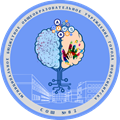 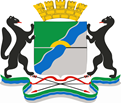 на экспертизу  в городской экспертный совет                  для присвоения статуса «Городская инновационная площадка» Муниципальное бюджетное общеобразовательное учреждение города Новосибирска«Средняя общеобразовательная школа № 82» Дзержинского района 630015, г. Новосибирск, ул. Гоголя, 195, т. 2093882E-Mail: Sch_82_nsk@nios.ruИнновационный образовательный проект«Комьнити органайзинг как модель сетевых сообществ в муниципальной экосистеме образования»   Направление  №  7    Создание условий для развития  детских общественных объединений, волонтерства и добровольчества в современной школе                       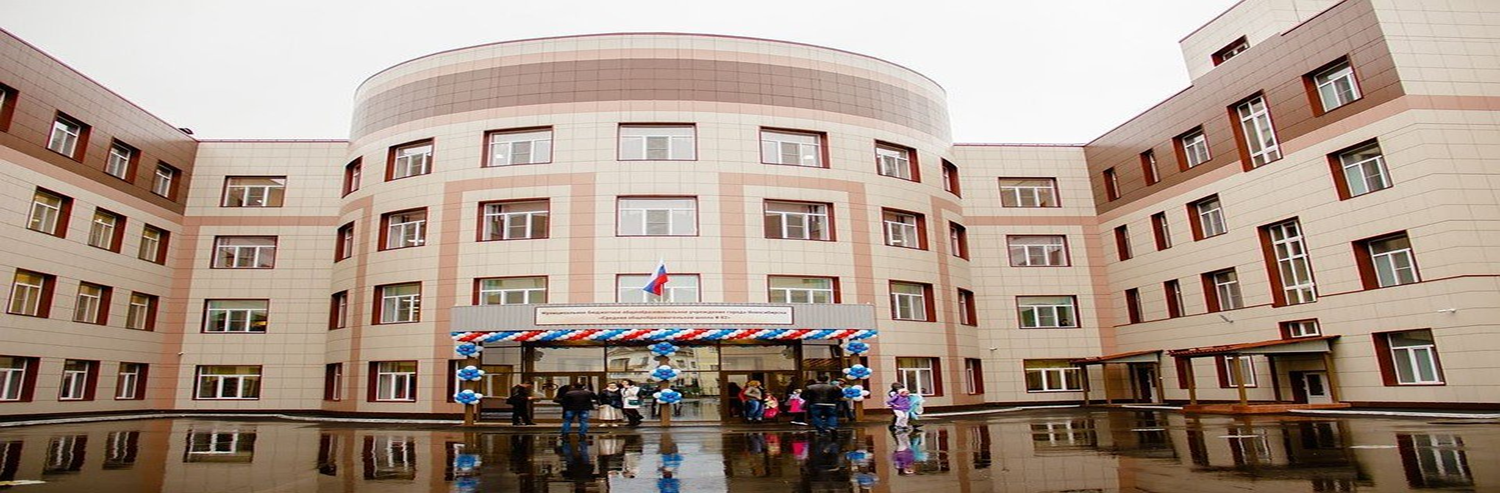 Новосибирск, 2020СОДЕРЖАНИЕПояснительная записка«Мы все связаны со школой — как родители или выпускники. Именно в школе формируется личность человека, будущего гражданина. Фактически, это точка отсчета для нашего будущего. А что делает школу хорошей? Не результаты ЕГЭ ее учеников, не техническое оснащение, не стены. Хорошей будет та школа, где создана комфортная, здоровая эмоционально среда взаимодействия всех со всеми. Именно такая среда поможет сформировать навыки договариваться, сотрудничать, созидать и творить — навыки 21 века»,  - сказал Игорь Рыбаков, филантроп, основателя Рыбаков Фонда.Собирая активных деятелей вокруг школы, можно победить социальную апатию, дать детям ощущение включенности в социум и перспективы, дать уникальный опыт общения и живой пример взаимодействия, мотивировать примером успешных выпускников, дать проявлять инициативу. Подобные сообщества активно развиваются по всей стране, сами преобразовывают среду,  в которой растут дети.1.Обоснование инновационности и значимости для муниципальной системы образования.Сегодня понятны приоритетные стратегические цели, стоящие перед муниципальной   системой образования: интегрировать социум в развитие школы, сделать школу центром воспитания, обучения и развития, подвигнуть бывших школьников возвращаться в школы и развивать их, привлечь в школу дополнительные финансовые средства, сделать надежными партнерами школы бизнес и родителей и др. Важно собирать вокруг школы такое сообщество, куда войдут учителя, родители, ученики, благодарные выпускники, активные местные жители, предприниматели, представители местной или региональной власти. Ученики таких школ достигают более высоких образовательных результатов, гораздо лучше готовы к жизни после школы, успешнее реализуют себя и занимают активную жизненную позицию. Доказано, что вовлечение общества в жизнь школы обеспечивает рост уровня доверия в школе и за её пределами, эффективность работы учебного заведения и его успехи.Школа как центр социума – это простая и в то же время универсальная концепция, которая объединяет педагогов, школьников, родителей, местное сообщество, и тех, кто уже закончил школу и готов ей помочь, ради большой и важной цели – качественного образования и воспитания активных и неравнодушных граждан, изменяющих общество к лучшему.Данный проект представляет собой пошаговый план развития конкретно взятой образовательной организации и дальнейшей ее трансформации в школу — центр социума – в этом видим инновационность проекта и его актуальность для муниципальной системы образования. В процессе работы  городской методической площадки вместе с экспертами  все участники смогут разработать пошаговый план развития своей  школы и осуществить первые изменения. Участники программы узнают, как найти новые источники финансирования, привлечь партнёров, повысить успеваемость и вывести школу в лидеры образования.Цель – обобщение и распространение лучших практик по созданию модели сетевых сообществ в муниципальной экосистеме образования как успешной и продуктивной среды взаимодействия школы и общества. Задачи:  •	повышение мотивации выпускников оставаться в регионе и создавать проекты в интересах региона;•	развитие системы наставничества;•	распространение новых образовательных практик в регионе;•	налаживание связей образования и бизнеса;•	создание банка нормативно-правовой документации, методических рекомендаций,  регламентирующих  организацию  деятельности по созданию и функционированию  школьных сообществ;•	публикация материалов по обобщению и распространению опыта работы членов сообщества.2.Анализ готовности образовательной организации к реализации данного проекта.Муниципальное бюджетное общеобразовательное учреждение города Новосибирска «Средняя общеобразовательная школа № 82» основано 21.10.1938 г. Школа всегда шла в ногу со временем: в 1957 году произошел   переход на кабинетную систему обучения, открытие УПК (учебно-производственный комбинат), летних лагерей труда и отдыха, появились фильмоскопы, кодоскопы, эпидеоскопы, киноаппараты «Школьник», «Украина».  В школе были построены и оборудованы лучшие школьные мастерские - комплекс трудового обучения: кабинет электротехники, столярный цех, слесарный, токарный, гравировальный. В период с 1995 по 2009 г.г. -  введено раздельно-параллельное обучение. В среднем и старшем звене введено предпрофильное и профильное обучение по направлениям: гуманитарное и бизнес. Заключены договорные отношения с НГТУ, НГАВТ, НГПУ. МБОУ СОШ № № 82 сегодня – это образовательная организация, активно развивающая кадровый потенциал и имеющая в наличии современнейшую материально-техническую базу, в школе обучается 1198 учащихся. На базе школы действуют спортивные секции, творческие объединения, развита внеурочная деятельность, организована работа психолого-педагогической службы, обучаются дети с РАС и ТНР. В школе активно внедряется «Концепция технологического развития МБОУ СОШ №82», разработан Проект инновационной программы развития МБОУ СОШ № 82 «СПИН-офф», Основными трендами являются: наставничество, индивидуализация, цифровизация, технологизация всех образовательных процессов. На этапе практической реализации проекта актуализированы инновационные Проектные линии: «Учитель будущего», «Школа-лаборатория», «Иннопрактика», «Инклюзивный трамплин», «Сетевой акселератор», «Технолифт», «VUCA-balance», «Технологическое лидерство».     МБОУ  СОШ № 82, как региональный ресурсный центр развития образования  Новосибирской области заключила договора сетевого взаимодействия с 8 школами города Новосибирска,  которые на сегодняшний день могут быть площадками нового проекта. Партнерство с НИПКиПРО позволит выдавать сертификаты как обучающимся, так и учителям, прошедшим курсы вебинаров, участвующих в хакатонах, семинарах, профильных сменах, кампусах и др. мероприятиях в рамках проекта. Информационный центр ЭГИДА гарантирует техническую и информационную поддержку нашего сайта, где будут выставляться методические кейсы, программы, комплекты оценочных средств и др.3. Описание ресурсного обеспечения с указанием объема и источников финансирования.4. Перечень и функции участников реализации проектаУчастниками инновационного проекта являются: руководитель  образовательного учреждения, заместитель директора по воспитательной работе, начальник отдела научно-методической работы, начальник отдела психолого - педагогического сопровождения, консультант проекта, приглашённые специалисты. Научное руководство проектом осуществляет Максим Иванов — преподаватель  Университета ИТМО, игротехник и игропрактик, автор проектов «Профессиональные игры» и «Школа игры в образовании». Управление проектом осуществляется на стратегическом, оперативном и инструментальном уровне:5. Этапы, содержание и методы деятельностиI этап: аналитический (II полугодие 2019-2020 учебного года)  Предусмотрено проведение организационных мероприятий: Создание школьной команды по руководству организацией данного рода деятельности.Курсовая подготовка членов школьной команды по вопросам организации школьного сообщества.Изучение современных подходов к организации деятельности по созданию школьных сообществ и  их функционированию.Изучение современных практик  и технологий привлечения социальных партнеров.Изучение опыта создания школьных сообществ передовыми организациями «Школа – Технополис» (Новосибирск),  «Центр образования Кудрово» (Санкт-Петербург), «Политехнический лицей № 182 (Казань),   Школа «Айб» (Ереван) и др.Разработка Программы обучения социальных партнеров  и всех инициативных лиц созданию школьного сообщества. Разработка мероприятий в рамках действующей Программы, обеспечивающих образовательные потребности и ожидания  участников образовательных отношений, в  том числе социальных партнеров.Разработка методических рекомендаций по организации школьного сообщества. Разработка программы мониторинга эффективности деятельности по реализации мероприятий проекта.II этап: внедренческий (2020-2021, 2021-2022 учебные годы) Реализация Программы обучения социальных партнеров  и всех инициативных лиц созданию школьного сообщества;Проведение мероприятий в рамках программы в соответствии с планом;Мониторинг эффективности  деятельности школьного сообщества.III этап: корректирующий (2022-2023 учебный год (I полугодие)Проведение  корректирующих мероприятий по результатам мониторинга эффективности деятельности школьного сообщества.С 2022 – 2023 учебного года (II полугодие)  – этап устойчивого функционирования  школьного сообщества.6. Календарный план реализации проектаПри проведении  мониторинговых процедур используются следующие методы исследования: теоретические: анализ педагогического опыта по организации обучения в условиях модернизации образования; изучение и анализ нормативных программных документов; анализ психолого-педагогической литературы по проблеме и др.;эмпирические: наблюдение за учащимися на уроках и внеурочных мероприятиях; анкетирование (удовлетворенность образовательной деятельностью всех участников образовательных отношений); мониторинг профессионального роста педагогов, выявление профессиональных затруднений педагогических работников, изучение карт индивидуального развития педагогов и др.7. Характеристика средств контроля  и обеспечение достоверности результатов7.1.	Внешний аудитВ связи с интересом к развитию сетевых сообществ и формированию новой экосистемы школ данная деятельность подвергается контролю со стороны общественности, районных отделов образования и др. На рассмотрение контролирующих органов могут быть представлены локальные акты, связанные с реализацией данного проекта.7.2.	Внутренний аудитС целью выявления заинтересованности участников проекта может проводится анкетирование, мониторинг и опросы. Возможно ежемесячный мониторинг организации реализации проекта. Результаты внутреннего аудита анализируются проектной группой под руководством координатора проекта. Самоанализ консолидирует усилия всех участников образовательного процесса на продуктивность деятельности в проекте и позволяет проводить корректирующую работу. 8. Критерии и показатели эффективности реализации проектаОценка эффективности проекта будет проводиться по 3 направлениям: школьная команда, партнерские связи с социумом, ресурсы. Эффективность реализации проекта для школ, участниц проекта, будет заключаться в следующем: - школой управляет современная  и мотивированная команда (педагоги мотивированы, обладают современными навыками и знаниями, ученики вовлечены в управление школой, есть стратегический план, принятый всеми стейкхолдерами школы, действует эффективный управляющий совет, или другой орган коллегиального управления. - школа поддерживает устойчивые  партнерские связи с социумом (сообщество выпускников¹, родительское² сообщество бизнес, власти, местные жители, координатор сообщества, партнеры школы участвуют в практиках наставничества, волонтёрства и профориентации с доказанной эффективностью. Чем больше сообщество вовлечено в деятельность школы, тем лучше готовы к жизни её выпускники. - У школы достаточно ресурсов, которыми она может пользоваться на свое усмотрение (Платные услуги¹для местного сообщества, школа занимается фандрайзингом, благотворительный фонд или эндаумент)ЭФФЕКТ - Высокий уровень вовлечённости учеников в жизнь школы и интереса к обучению, снижение уровня стресса. Высокий уровень готовности к жизни выпускников после школы — навыки 21-ого века и раскрытие потенциала личности. Долгосрочный устойчивый эффект (социальный импакт): самореализация выпускников, новое поколение растет в традиции менять социум своими руками.9. Прогнозируемые  конечные результаты деятельностиВ МБОУ СОШ № 82  будет разработана и апробирована модель создания школьного сообщества по любым направлениям деятельности: волонтерство, добровольничество и др. Результатом  работы в проекте станет функционирующее сообщество «Школа – центр социума», а так же методическая компетентность его участников по проектированию  собственных моделей сообществ: центров,  технопарков, кружков, проектных школ и др.В результате реализации проекта «Школа – центр социума» в МБОУ СОШ № 82:Будут достигнуты следующие результаты на уровне региона:повышение мотивации выпускников оставаться в регионе и создавать проекты в интересах региона;развитие системы наставничества;распространение новых образовательных практик в регионе;налаживание связей образования и бизнеса;будут созданы на уровне образовательной организации:банк нормативно-правовой документации, методических рекомендаций,  регламентирующих  организацию  деятельности по созданию и функционированию  школьных сообществ;материалы по обобщению и распространению опыта работы членов сообщества; будут обеспечены:рациональное и эффективное использование ресурсной базы МБОУ СОШ № 82 и  возможностей социальных партнеров; появление новых источников финансирования и ресурсов;условия для профессионального роста и развития педагогов и всех участников образовательных отношений по вопросам организации школьных сообществ;рост уровня доверия в школе и за её пределами, эффективность работы учебного заведения и его успехи.будет организовано:вовлечение в деятельность всех субъектов образовательных отношений (педагогов, обучающихся, родительского сообщества, социальных партнеров, местных жителей, власти, представителей бизнеса); появится возможность черпать передовые педагогические идеи, осуществлять обмен опытом.	Главным достижением реализации проекта на уровне образовательной организации будет являться функционирующее сообщество «Школа – центр социума» и трансформация образовательной организации в режим развития, что обеспечит достижение высокого качества образовательной деятельности. Для администрации образовательной организации – приобретение инструмента управления деятельностью по созданию школьного сообщества и его функционированием.В результате реализации проекта произойдут следующие качественные изменения на:уровне педагогов:повышение профессиональной  и методической компетентности в организации работы по созданию школьных сообществ: центров,  технопарков, кружков, проектных школ и др. –   и эффективной  деятельности внутри сообщества;повышение эффективности управления  образовательной деятельностью с нацеленностью на результат;овладение современными образовательными технологиями, в том числе, проектной и исследовательской деятельности;овладение компетенциями 21 века, «гибкими» компетенциями, необходимыми для эффективной организации образовательной деятельности;Особые результаты проявятся на уровне обучающихся:приобретение опыта работы в команде, нацеленной на результат;четкая жизненная позиция, умение вступать в партнерские отношения с представителями разных слоев общества и возрастных групп;общение с профессионалами и присвоение лучших практик их работы; быстрый прирост hard и soft skills;взрывной рост мотивации участников сообщества к деятельности, в том числе, учебной; снижение стрессовых проявлений; вовлеченность в жизнь школы и сообщества;появление системного представления о новых отраслях, расширение кругозора;вовлеченность и успешность детей из неблагополучных семей; вовлеченность семьи и общества повышает ответственность ребенка;готовность к самостоятельной активной  жизни после школы;Долгосрочный эффект от реализации проекта для обучающихся:самореализация; благодарность школе; активная жизненная позиция, традиция менять социум своими руками;на уровне родителей:вовлеченность в жизнь сообщества.возможность активно влиять на образовательный процесс, осуществлять управление качеством образования;удовлетворенность качеством оказываемых образовательных услуг.на уровне социальных партнеров: Власть  получит:  общественно активных людей, способных определять и строить политику и экономику; граждан, способных проявлять гражданскую позицию;Предприятия: работников, способных творчески относиться к своей деятельности;Общественные организации: не будет прервана связь поколений и будет передан социальный и исторический опыт;Бизнес: предприимчивых людей с продвинутым мышлением.Практическая значимость результатов проектаМатериалы проекта могут быть использованы другими образовательными организациями для организации подобного рода деятельности.10. Перечень нормативных, учебно-методических, научных источниковЗакон «Об образовании в РФ» [Текст]: – М.: Эксмо, - 2012. – 96 сПрограмма развития воспитания Новосибирской области на 2019-2024 годы«Воспитание гражданина России – патриота Новосибирской области»по реализации Стратегии развития воспитания в Российской Федерациина период до 2025 годаДанилова Е.С., Лукьянова О.Ю., Филоненко О.А., Шейко Н.Г. Выпуск 16 (сентябрь 2012) Тема номера: "Школа и социум в условиях современного этапа развития образования"Делия В.П. Педагогическая инноватика [Текст]: учеб. пособие длястудентов вузов / В.П. Делия. - М.: ИСЭПиМ, - 2017. - 328 с.Коняева, Е.А., Павлова, Л.Н. Краткий словарь педагогических понятий: учебное издание / Е.А. Коняева, Л.Н. Павлова. – Челябинск: Из-во Челяб. гос. пед. ун-та, 2018. – 13Кульневич, С. В. Организация и содержание методической работы [Текст] / С.В. Кульневич, В. И. Гончарова, Т. П. Лакоценина.- Ростов н/Д.: Изд-во «Учитель», 2014.Сулейманова Ж.А. Взаимодействие семьи и школы как важный фактор социализации подрастающего поколения. 2018 Педагогика: традиции и инновации: материалы  с. 27-34Французова И.В. ɋɨɰɢɚɥɶɧɚɹɚɤɬɢɜɧɨɫɬɶɲɤɨɥɵɤɚɤɪɟɫɭɪɫɟɟɪɚɡɜɢɬɢɹОфициальный сайт Министерство образования НСО https://minobr.nso.ru/Новосибирская открытая образовательная сеть http://www.edu54.ru/projects/npe/ Официальный сайт Волонтеры НСО https://xn--90acesaqsbbbreoa5e3dp.xn--p1ai/ Издательство «Социум» http://econlibrary.ru/Примерный план мероприятий методического сообщества  «Точка сборки»2020-2021 годВебинар «Организация школьного сообщества»  (октябрь)Во вводном занятии вы узнаете:– об устройстве курса и правилах работы с ним– о результатах и содержании курса– что такое школа как центр социума со стороны выпускницы и директора школы.Занятие №1»Ценностные ориентиры создания школьного сообщества» (ноябрь)В этом уроке вы узнаете:– принципы построения мотивирующей истории– инструменты построения гармоничных взаимоотношений в команде– методики развития лидерской команды в центре сообщества– алгоритм разработки стратегий и тактик для достижения целей– сценарий, позволяющий заручиться обязательствами членов сообществаВыполнение практических зданий участниками образовательного события (декабрь)Занятие №2 «Организатор школьного сообщества» (январь)В этом уроке вы узнаете:– о краткосрочных, среднесрочных и долгосрочных эффектах от внедрения концепции “Школа – центр социума”– основные принципы организации сообщества– как совместные проекты влияют на качество образования и отношения внутри школы на примере видеоблога учителя.Выполнение практических зданий участниками образовательного события (февраль)Занятие №3 «Сторителлинг и школьное сообщество» (март) В этом уроке вы узнаете:– принципы построения мотивирующей истории– инструменты построения гармоничных взаимоотношений в команде– методики развития лидерской команды в центре сообщества– алгоритм разработки стратегий и тактик для достижения целей– сценарий, позволяющий заручиться обязательствами членов сообществаВыполнение практических зданий участниками образовательного события (март)Занятие № 4 «Наставничество. Практики» (апрель)В этом уроке вы узнаете:– как организовать сообщества выпускников и родителей– как организовать наставничество в школе и сделать его основой сообщества– как организовать школьное волонтерское движение и какие результаты оно приносит Выполнение практических зданий участниками образовательного события (май)2021-2022 учебный годЗанятие № 5 «Построение онлайн сообщества» ( октябрь)В этом уроке вы узнаете:– принципы построения онлайн сообщества– законы, по которым живет и развивается сообщество в социальных сетях– платформы и инструменты для создания онлайн сообществаВыполнение практических зданий участниками образовательного события ( ноябрь)Занятие № 6 «Решение проблем школы без дополнительных ресурсов» (декабрь)В сегодняшнем модуле мы обсудим, как можно решать актуальные для школы вопросы без привлечения ресурсов или с минимальным бюджетом:– как обновить пространство школы с минимальными затратами– что может заменить дорогостоящее оборудование– как сообщество может помочь с самыми неожиданными ресурсами– как опыт выпускников может быть полезен школеВыполнение практических зданий участниками образовательного события (январь)Занятие № 7 «Стратегическое развитие школы» ( февраль)В этом модуле вы узнаете:— как построить долгосрочный план развития школы— о стратегии школы как объединении нескольких сообществ— форматы партнерств с другими школами— примеры инструментов для совместной работы над проектамиВыполнение практических зданий участниками образовательного события (март)Занятие № 8 «Современная школьная команда» (апрель)В этом модуле вы узнаете:— как строить команду, выращивать ее профессионализм и мотивацию одновременно, обучать педагогов, культивировать их интерес и предотвращать выгорание— как привлечь молодых учителей и сохранить их в школе— о карьере учителей: как и куда расти.Занятие № 9 «Современный эндаумент, или как привлечь финансы в школу» (май)В этом модуле вы узнаете:– особенности грантов, конкурсов, платных услуг, фондов и фандрайзинга как различных способов привлечения ресурсов– как и зачем создать в своей школе эндаумент-фонд.Выполнение практических зданий участниками образовательного события (май)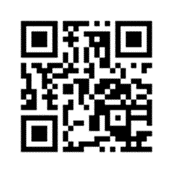 Авторский коллектив:Минаева Е.В. – директор МБОУ СОШ № 82Добровольская И.В- заместитель директора по воспитательной работеФедорова Л.А. –начальник отдела научно-методической работыПояснительная записка31.Обоснование инновационности и значимости для муниципальной системы образования.42.Анализ готовности образовательной организации к реализации данного проекта.63. Описание ресурсного обеспечения с указанием объема и источников финансирования.74. Перечень и функции участников реализации проекта85. Этапы, содержание и методы деятельности96. Календарный план реализации проекта107. Характеристика средств контроля  и обеспечение достоверности результатов128. Критерии и показатели эффективности реализации проекта129. Прогнозируемые  конечные результаты деятельности1310. Перечень нормативных, учебно-методических, научных источников153.1 Кадровое обеспечение(бюджет образовательной организации)Куратор проекта – заместитель директора по воспитательной работе;Эксперты проекта – начальник отдела научно-методической работы, начальник психолого-педагогической службы; Привлеченные  специалисты – амбассадоры проекта «Geek Teachers» город Москва; участники всероссийского сетевого сообщества «Школа-центр социума».Технический специалист, системный администратор;3.2 Информационное обеспечениеСайт ОУ в сети интернет, веб-сайты педагогических работников, информационные стенды, публикации в  средствах массовой информации, публикации на портале НИОС, официальные аккаунты в социальных сетях школы; поддержка городского информационного центра «Эгида».3.3 Материально-технической обеспечениемедиацентр с радиоузлом;студия звукозаписи;актовый зал на 250 мест;конференц-зал;приёмная конференц-зала;просторные рекреации, расположенные в системе коридоров здания, шесть из которых оснащены демонстрационными экранами, медиапроекторами и демонстрационными стендами;столовая на 250 мест с системой распределенного вещания (информационные панели);20 ноутбуков «АССЕР» укомплектованные  программами «MOVAVI», фоторедакторами МФУ, проекторы, smart-доски, Wi-Fi, роутер, установлена платформа дистанционного обучения Zoom Фазы управления проектомОтветственныеФункции ответственныхСтратегическое управление проектомКуратор проектаНаучный консультантАнализ внешней и внутреннейсреды проекта, анализ ресурсногообеспечения, кадровогопотенциала. Определение цели изадач проекта. Разработка проекта и сопровождающей документации по реализации проекта. Разработкакритериев успешного завершенияпроекта, анализ рисковОперативное управление проектомЭксперты проектаНаучный консультантРазработка проекта.Разработка научно-методических инормативных материалов.Утверждение творческих групп исостава ответственныхисполнителей. 3.Инструментальное управление проектом Куратор проекта, специалисты Организация деятельности пореализации проекта.Обеспечение повышенияквалификации экспертов и участников проекта.Проведение организационныхвстреч, онлайн-конференций, заключения договоров на сотрудничество.МероприятияСрокиОтветственныйОтветственныйОтметка о выполненииэтап – аналитический: 2019-2020 учебный год (II  полугодие)этап – аналитический: 2019-2020 учебный год (II  полугодие)этап – аналитический: 2019-2020 учебный год (II  полугодие)этап – аналитический: 2019-2020 учебный год (II  полугодие)этап – аналитический: 2019-2020 учебный год (II  полугодие)1.Создание школьной команды по руководству организацией данного рода деятельности. Составление плана работы творческой группы. Составление матрицы ответственности членов группы.Март, 2020Март, 2020 директор ОО, зам.директора  по ВРВыполнено  ( Приложение №1,  приказ директора2. Изучение современных подходов к организации деятельности по созданию школьных сообществ и  их функционированию (СМИ, форумы).Февраль-апрель, 2020Февраль-апрель, 2020зам.директора по ВР, члены школьной командывыполнено3. Курсовая подготовка членов школьной команды по вопросам организации школьного сообществафевраль-апрельфевраль-апрельЧлены административной командыВыполнено(Приложение № 2, копии документов об  образовании)4.Разработка Программы обучения социальных партнеров  и всех инициативных лиц созданию школьного сообщества.Май, 2020Май, 2020Члены команды, зам.директора  по ВР 5.Разработка мероприятий в рамках действующей Программы, обеспечивающих образовательные потребности и ожидания  участников образовательных отношений, в  том числе социальных партнеров.Май, 2020Май, 2020зам.директора по ВР6.Разработка программы мониторинга эффективности деятельности по реализации мероприятий проекта.Май – июнь 2020Май – июнь 2020зам.директора по ВР7.Разработка методических рекомендаций по организации школьного сообщества.в течение периодав течение периодазам.директора по ВРII этап: внедренческий (2020 - 2022 гг.)II этап: внедренческий (2020 - 2022 гг.)II этап: внедренческий (2020 - 2022 гг.)II этап: внедренческий (2020 - 2022 гг.)II этап: внедренческий (2020 - 2022 гг.)1.Реализация Программы обучения социальных партнеров  и всех инициативных лиц созданию школьного сообществав течение всего периода ( в соответствии с планом)в течение всего периода ( в соответствии с планом) Члены школьной команды1.1.Размещение в СМИ информации о запуске образовательного событияСентябрь, 2020Сентябрь, 2020Члены школьной команды1.2.Проведение установочного вебинара для участников образовательного события о целях и задачах деятельности. Презентация программы деятельности. Октябрь2020Октябрь2020Члены школьной команды1.3 Занятия №№ 1-9  (в соответствии с примерной программой)Ноябрь, 2020 май, 2021Ноябрь, 2020 май, 2021Члены школьной команды1.4. Выполнение практических заданий по темам модулей участниками образовательного события.Октябрь, 2020 – май,  2021Октябрь, 2020 – май,  2021Члены школьных команд1.5. Презентация опыта работы в педагогическом сообществе на различных уровняхВ течение всего периодаВ течение всего периодаЧлены школьных команд1.6. Участие в профессиональных конкурсах, издательская деятельность педагогов- участников сообщества по темам проектаВ течение всего периодаВ течение всего периодаЧлены школьных команд1.7. Мониторинг эффективности  деятельности (в соответствии с критериями).В течение всего периодаВ течение всего периодаЗам.директора по ВР1.8.Организация сетевого взаимодействия (Консорциума) с образовательными организациями Дзержинского района, г.Новосибирска, Новосибирской области, в целях обеспечения условий для обмена опытом работы, повышения профессиональных компетенций педагогов (по отдельным планам работы).  В течение всего периода1.8.Организация сетевого взаимодействия (Консорциума) с образовательными организациями Дзержинского района, г.Новосибирска, Новосибирской области, в целях обеспечения условий для обмена опытом работы, повышения профессиональных компетенций педагогов (по отдельным планам работы).  В течение всего периода1.8.Организация сетевого взаимодействия (Консорциума) с образовательными организациями Дзержинского района, г.Новосибирска, Новосибирской области, в целях обеспечения условий для обмена опытом работы, повышения профессиональных компетенций педагогов (по отдельным планам работы).  В течение всего периода1.8.Организация сетевого взаимодействия (Консорциума) с образовательными организациями Дзержинского района, г.Новосибирска, Новосибирской области, в целях обеспечения условий для обмена опытом работы, повышения профессиональных компетенций педагогов (по отдельным планам работы).  В течение всего периода1.8.Организация сетевого взаимодействия (Консорциума) с образовательными организациями Дзержинского района, г.Новосибирска, Новосибирской области, в целях обеспечения условий для обмена опытом работы, повышения профессиональных компетенций педагогов (по отдельным планам работы).  В течение всего периодаIII этап: корректирующий (2021-2022 учебный год (I полугодие)III этап: корректирующий (2021-2022 учебный год (I полугодие)III этап: корректирующий (2021-2022 учебный год (I полугодие)III этап: корректирующий (2021-2022 учебный год (I полугодие)III этап: корректирующий (2021-2022 учебный год (I полугодие)1.Проведение  корректирующих мероприятий по результатам мониторинга эффективности деятельности школьного сообщества (по плану).2. Внесение корректировки в план работы ( по мере необходимости).1.Проведение  корректирующих мероприятий по результатам мониторинга эффективности деятельности школьного сообщества (по плану).2. Внесение корректировки в план работы ( по мере необходимости).1.Проведение  корректирующих мероприятий по результатам мониторинга эффективности деятельности школьного сообщества (по плану).2. Внесение корректировки в план работы ( по мере необходимости).1.Проведение  корректирующих мероприятий по результатам мониторинга эффективности деятельности школьного сообщества (по плану).2. Внесение корректировки в план работы ( по мере необходимости).1.Проведение  корректирующих мероприятий по результатам мониторинга эффективности деятельности школьного сообщества (по плану).2. Внесение корректировки в план работы ( по мере необходимости).С 2022г. (сентябрь и далее) – этап устойчивого функционирования новых школьных сообществ и сообщества «Точка сборки»  смотри  приложение С 2022г. (сентябрь и далее) – этап устойчивого функционирования новых школьных сообществ и сообщества «Точка сборки»  смотри  приложение С 2022г. (сентябрь и далее) – этап устойчивого функционирования новых школьных сообществ и сообщества «Точка сборки»  смотри  приложение С 2022г. (сентябрь и далее) – этап устойчивого функционирования новых школьных сообществ и сообщества «Точка сборки»  смотри  приложение С 2022г. (сентябрь и далее) – этап устойчивого функционирования новых школьных сообществ и сообщества «Точка сборки»  смотри  приложение 